Supplemental Content 1. Flow chart of home-based programs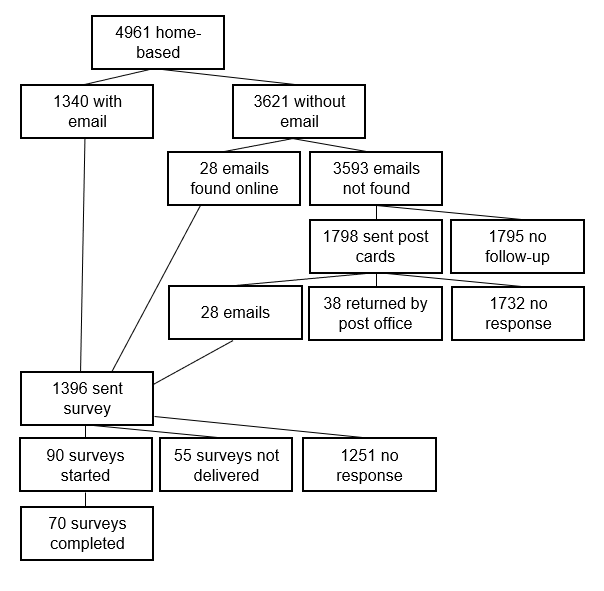 